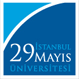 Doküman NoSBE-FR.021Yayın Tarihi30/03/2018Revizyon No01Revizyon Tarihi02/12/2023Sayfa No1/1ÖĞRENCİ BİLGİLERİ                                                                                                                                       .... / .... / 20Numarası			:Adı, Soyadı			:Anabilim Dalı/Programı	:Program Türü			:		Danışmanı			:TEZ İZLEME KOMİTESİ ÜYELERİAdayın doktora tez çalışmasını izlemek üzere, yukarıda belirtilen öğretim üyeleri “Tez İzleme Komitesi” olarak önerilmektedir.Gereğini bilgilerinize arz ederim.						       (İsim – İmza)Anabilim Dalı Başkanı İstanbul 29 Mayıs Üniversitesi Lisansüstü Eğitim ve Öğretim Yönetmeliği Madde 31 – (1) Yeterlik sınavında başarılı bulunan öğrenci için enstitü anabilim/anasanat dalı başkanlığının önerisi ve enstitü yönetim kurulu onayı ile bir ay içinde bir tez izleme komitesi oluşturulur. (2) Tez izleme komitesi üç öğretim üyesinden oluşur. Komitede tez danışmanından başka enstitü anabilim/anasanat dalı içinden ve dışından birer üye yer alır. İkinci tez danışmanının atanması durumunda ikinci tez danışmanı dilerse komite toplantılarına katılabilir. (3) Tez izleme komitesinin kurulmasından sonraki dönemlerde, enstitü anabilim/anasanat dalı başkanlığının önerisi ve enstitü yönetim kurulu onayı ile üyelerde değişiklik yapılabilir.ÖĞRENCİ BİLGİLERİ                                                                                                                                       .... / .... / 20Numarası			:Adı, Soyadı			:Anabilim Dalı/Programı	:Program Türü			:		Danışmanı			:TEZ İZLEME KOMİTESİ ÜYELERİAdayın doktora tez çalışmasını izlemek üzere, yukarıda belirtilen öğretim üyeleri “Tez İzleme Komitesi” olarak önerilmektedir.Gereğini bilgilerinize arz ederim.						       (İsim – İmza)Anabilim Dalı Başkanı İstanbul 29 Mayıs Üniversitesi Lisansüstü Eğitim ve Öğretim Yönetmeliği Madde 31 – (1) Yeterlik sınavında başarılı bulunan öğrenci için enstitü anabilim/anasanat dalı başkanlığının önerisi ve enstitü yönetim kurulu onayı ile bir ay içinde bir tez izleme komitesi oluşturulur. (2) Tez izleme komitesi üç öğretim üyesinden oluşur. Komitede tez danışmanından başka enstitü anabilim/anasanat dalı içinden ve dışından birer üye yer alır. İkinci tez danışmanının atanması durumunda ikinci tez danışmanı dilerse komite toplantılarına katılabilir. (3) Tez izleme komitesinin kurulmasından sonraki dönemlerde, enstitü anabilim/anasanat dalı başkanlığının önerisi ve enstitü yönetim kurulu onayı ile üyelerde değişiklik yapılabilir.ÖĞRENCİ BİLGİLERİ                                                                                                                                       .... / .... / 20Numarası			:Adı, Soyadı			:Anabilim Dalı/Programı	:Program Türü			:		Danışmanı			:TEZ İZLEME KOMİTESİ ÜYELERİAdayın doktora tez çalışmasını izlemek üzere, yukarıda belirtilen öğretim üyeleri “Tez İzleme Komitesi” olarak önerilmektedir.Gereğini bilgilerinize arz ederim.						       (İsim – İmza)Anabilim Dalı Başkanı İstanbul 29 Mayıs Üniversitesi Lisansüstü Eğitim ve Öğretim Yönetmeliği Madde 31 – (1) Yeterlik sınavında başarılı bulunan öğrenci için enstitü anabilim/anasanat dalı başkanlığının önerisi ve enstitü yönetim kurulu onayı ile bir ay içinde bir tez izleme komitesi oluşturulur. (2) Tez izleme komitesi üç öğretim üyesinden oluşur. Komitede tez danışmanından başka enstitü anabilim/anasanat dalı içinden ve dışından birer üye yer alır. İkinci tez danışmanının atanması durumunda ikinci tez danışmanı dilerse komite toplantılarına katılabilir. (3) Tez izleme komitesinin kurulmasından sonraki dönemlerde, enstitü anabilim/anasanat dalı başkanlığının önerisi ve enstitü yönetim kurulu onayı ile üyelerde değişiklik yapılabilir.ÖĞRENCİ BİLGİLERİ                                                                                                                                       .... / .... / 20Numarası			:Adı, Soyadı			:Anabilim Dalı/Programı	:Program Türü			:		Danışmanı			:TEZ İZLEME KOMİTESİ ÜYELERİAdayın doktora tez çalışmasını izlemek üzere, yukarıda belirtilen öğretim üyeleri “Tez İzleme Komitesi” olarak önerilmektedir.Gereğini bilgilerinize arz ederim.						       (İsim – İmza)Anabilim Dalı Başkanı İstanbul 29 Mayıs Üniversitesi Lisansüstü Eğitim ve Öğretim Yönetmeliği Madde 31 – (1) Yeterlik sınavında başarılı bulunan öğrenci için enstitü anabilim/anasanat dalı başkanlığının önerisi ve enstitü yönetim kurulu onayı ile bir ay içinde bir tez izleme komitesi oluşturulur. (2) Tez izleme komitesi üç öğretim üyesinden oluşur. Komitede tez danışmanından başka enstitü anabilim/anasanat dalı içinden ve dışından birer üye yer alır. İkinci tez danışmanının atanması durumunda ikinci tez danışmanı dilerse komite toplantılarına katılabilir. (3) Tez izleme komitesinin kurulmasından sonraki dönemlerde, enstitü anabilim/anasanat dalı başkanlığının önerisi ve enstitü yönetim kurulu onayı ile üyelerde değişiklik yapılabilir.